Greetings from Texas A&M University-Texarkana.As educators, we recognize the importance of a growth mindset and the significance of life-long learning, and we have definitely learned the value of technology over the last couple of years.   At Texas A&M University-Texarkana, we offer several excellent educational opportunities aimed at the professional growth of teachers and administrators.  In this email, we would like to highlight the Master of Science in Instructional Technology.  We understand the need to make learning available and affordable for working professionals and feel this degree will benefit you greatly.  If you have any questions, please feel free to contact us.  We look forward to serving your educational needs. Why Choose Our Program?Graduate Scholarships: We have several graduate scholarships available: check here: https://tamut.edu/enrollment-services/scholarships/index.html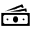 🔍 Cutting-Edge Curriculum: Our program offers a comprehensive curriculum designed to equip you with the knowledge and skills needed to excel in the rapidly evolving field of instructional design and educational technology. From learning theories to emerging technologies, you'll explore the latest trends and best practices in the industry.👩‍🏫 Expert Faculty: Learn from experienced faculty members who are leaders in the field of instructional design and technology. Benefit from their expertise, mentorship, and personalized guidance as you navigate your academic journey.💡 Hands-On Experience: Gain practical experience through hands-on projects, internships, and real-world applications. Collaborate with industry partners and organizations to tackle real-world challenges and make a meaningful impact in education.🌍 Flexible Learning Options: Our program offers flexible learning options (asynchronous, online) allowing you to balance your studies with your professional and personal commitments.🎓 Career Opportunities: Prepare for exciting career opportunities in diverse fields such as K-12 education, higher education, corporate training, healthcare, government, and nonprofit organizations. Our graduates are equipped with the skills and knowledge to thrive in a variety of roles, including instructional designer, e-learning developer, educational technologist, curriculum developer, and more. Academic Program: Instructional Design & Technology (IDT formally ITED)Delivery Format: OnlineDescription: Welcome to Instructional Design & Technology (IDT) at Texas A&M University -Texarkana. We improve learning in diverse contexts using a wide range of tools, methods, and innovations. IT programs prepare students to be leaders in diverse learning contexts.  These contexts include: K-12 public or private schools, military learning, museum education, online education, adult training, internet-mediated content development and delivery (also known as e-learning), workplace learning initiatives in business and industry, public/non-profit training, and higher education. Instructional Technology is one of the fastest growing fields in both business and education.Required Hours: 36Contact: Dr. Kevin Williams – Associate Professor of Instructional TechnologyPhone: (903) 223-3028Email: kevin.williams@tamut.edu